Division of Continuing Education and Professional Studies of  at  178 UCB Boulder CO  80309              Accessing Higher Ground: Accessible Media, Web and Technology Conference 2015`Return this form to the Conference Front Desk!`Return this form to the Conference Front Desk!`Return this form to the Conference Front Desk!`Return this form to the Conference Front Desk!FULL LEGAL NAME: _________________________________________________________________      GENDER:   Male     Female                                                                              Last                                                                 First                                   Middle            Former or Maiden                    CU STUDENT NO.:___________________________    BIRTHDATE: ___________________  : ____________                                                             (If applicable.)                                                                  Month/Day/Year                                                                                                             ADDRESS:_________________________________________________________________________________________________________________________                                                                                             No. and Street, Apt. No.                                                                                             City                                                     State                          ZipHOME PHONE: _____________________________  DAY PHONE: _____________________________  E-MAIL: _________________________________________________________FULL LEGAL NAME: _________________________________________________________________      GENDER:   Male     Female                                                                              Last                                                                 First                                   Middle            Former or Maiden                    CU STUDENT NO.:___________________________    BIRTHDATE: ___________________  : ____________                                                             (If applicable.)                                                                  Month/Day/Year                                                                                                             ADDRESS:_________________________________________________________________________________________________________________________                                                                                             No. and Street, Apt. No.                                                                                             City                                                     State                          ZipHOME PHONE: _____________________________  DAY PHONE: _____________________________  E-MAIL: _________________________________________________________FULL LEGAL NAME: _________________________________________________________________      GENDER:   Male     Female                                                                              Last                                                                 First                                   Middle            Former or Maiden                    CU STUDENT NO.:___________________________    BIRTHDATE: ___________________  : ____________                                                             (If applicable.)                                                                  Month/Day/Year                                                                                                             ADDRESS:_________________________________________________________________________________________________________________________                                                                                             No. and Street, Apt. No.                                                                                             City                                                     State                          ZipHOME PHONE: _____________________________  DAY PHONE: _____________________________  E-MAIL: _________________________________________________________FULL LEGAL NAME: _________________________________________________________________      GENDER:   Male     Female                                                                              Last                                                                 First                                   Middle            Former or Maiden                    CU STUDENT NO.:___________________________    BIRTHDATE: ___________________  : ____________                                                             (If applicable.)                                                                  Month/Day/Year                                                                                                             ADDRESS:_________________________________________________________________________________________________________________________                                                                                             No. and Street, Apt. No.                                                                                             City                                                     State                          ZipHOME PHONE: _____________________________  DAY PHONE: _____________________________  E-MAIL: _________________________________________________________A    Accessing Higher Ground: Accessible Media, Web and Technology Conference  November 16-20, 2015$65.00  Check what applies:  Attending only pre-conference_____  Attending only main conference______                                    Attending both pre and main conference________________Session TitleDatePresenter Signature (if attending virtual, make sure you log into each virtual session with your full name. You cannot claim hours for virtual sessions where you have not logged in with yur full name)Session TitleDatePresenter Signature (if attending virtual, enter start and end time of the session in lieu of presenter signature)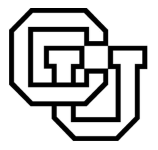 